Annual Exhibition 2016 Exhibitors Entry Form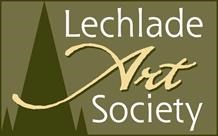 Name_____________________________________________ Telephone_______________________Mobile__________________________ Address_________________________________________________________ e-mail __________________________________________________________Exhibition pieces to be entered (please mark NFS in the price column if a piece is not for sale)Please return this form with your cheque payable to LAS by August 1st 2016 toBrian Britton, Hazleton House, Burford Road, Lechlade GL7 3ET.I have read and agree to be bound by the Exhibition rules and certify that all the work submitted by me is original and not copied from any other artist’s work. I also agree that my work may be removed when sold and paid for before the end of the exhibition.Signed __________________________________________________________                Title of framed art work  Medium Price (£) Sold Receipt No.12Please use the 2 spaces above for reservedwork to replace sales during the exhibition               Title of work for browser1234  Total pieces to be enteredQuantityCostTreasurer’s  Use onlyTreasurer’s  Use onlyArtwork to be hung@ £5:00£Total sales£Artwork for browser@ £2:00£Less 10% commission£Items not for sale@£2.00 £Net amount due£                                      Total Due                                      Total Due                                      Total Due£Date payment received_________Signed ______________________Date payment received_________Signed ______________________EXHIBITION 2016STEWARD’S ROTAEXHIBITORS – PLEASE PLACE YOUR NAME IN 2 SLOTS TOSHOW YOUR AVAILABILITY TO STEWARD. IF YOU WOULD LIKE TO ASSIST ON GIVING IN DAY PLEASE INDICATE BELOWEXHIBITORS – PLEASE PLACE YOUR NAME IN 2 SLOTS TOSHOW YOUR AVAILABILITY TO STEWARD. IF YOU WOULD LIKE TO ASSIST ON GIVING IN DAY PLEASE INDICATE BELOWEXHIBITORS – PLEASE PLACE YOUR NAME IN 2 SLOTS TOSHOW YOUR AVAILABILITY TO STEWARD. IF YOU WOULD LIKE TO ASSIST ON GIVING IN DAY PLEASE INDICATE BELOW       TIMESAT 27nd AUGUSTSUN 28rd AUGUSTMON 29TH AUGUSTTUES 30TH AUGUST10.00UNTIL12.0012.00UNTIL2.00 PM2.00UNTIL4.00 PM4.00UNTIL6.00 PM              xIF YOU WOULD LIKE TO ASSIST ON GIVING IN DAY – 26th PLEASE TICK  [THIS WILL REPLACE ONE STEWARDING SESSION, NUMBERS PERMITTING]IF YOU WOULD LIKE TO ASSIST ON GIVING IN DAY – 26th PLEASE TICK  [THIS WILL REPLACE ONE STEWARDING SESSION, NUMBERS PERMITTING]IF YOU WOULD LIKE TO ASSIST ON GIVING IN DAY – 26th PLEASE TICK  [THIS WILL REPLACE ONE STEWARDING SESSION, NUMBERS PERMITTING]IF YOU WOULD LIKE TO ASSIST ON GIVING IN DAY – 26th PLEASE TICK  [THIS WILL REPLACE ONE STEWARDING SESSION, NUMBERS PERMITTING]IF YOU WOULD LIKE TO ASSIST ON GIVING IN DAY – 26th PLEASE TICK  [THIS WILL REPLACE ONE STEWARDING SESSION, NUMBERS PERMITTING]